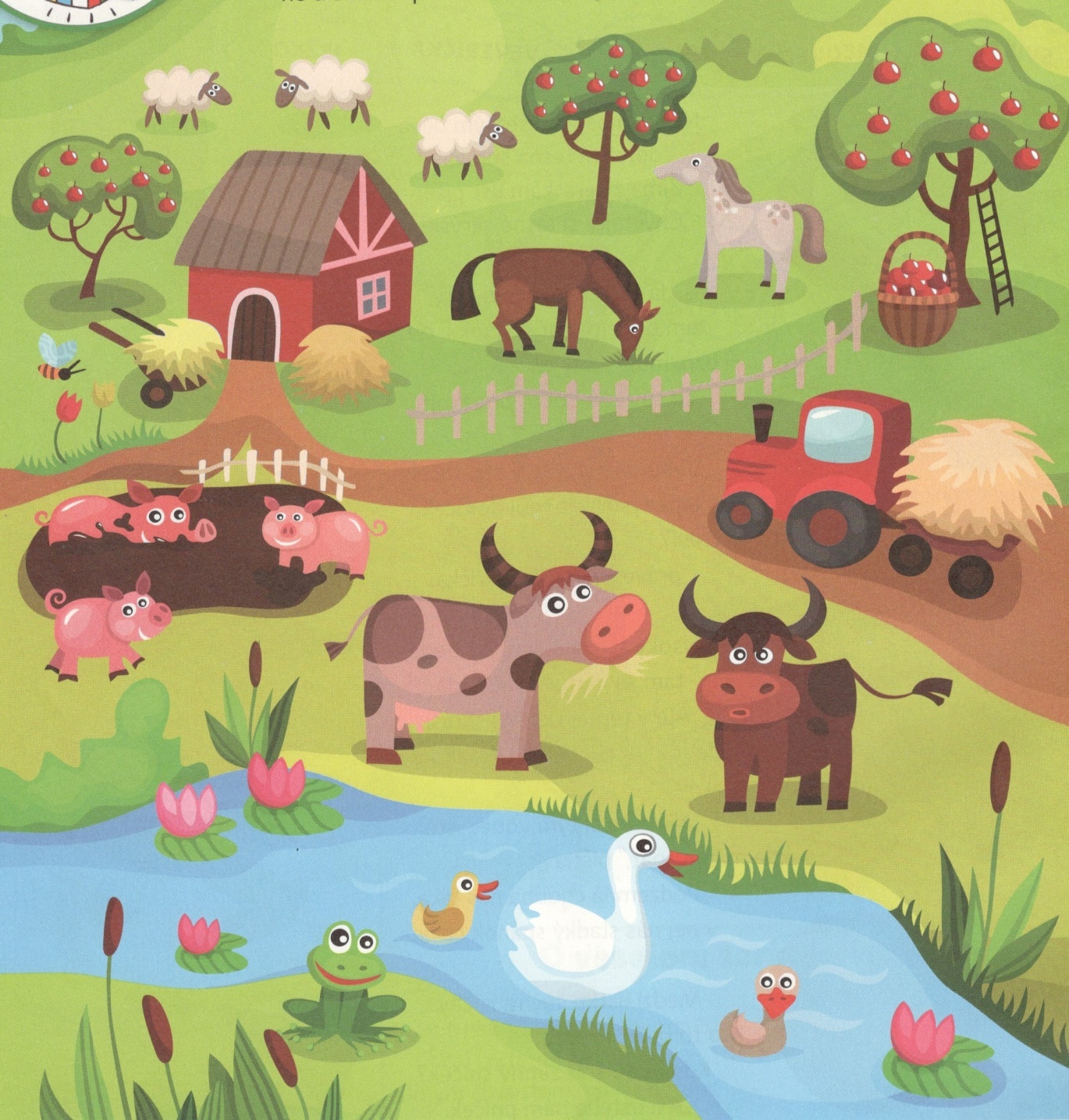  Dobre si prezri tento obrázok a snaž sa zapamätať si z neho čo najviac.  Keď budeš mať pocit, že si si obrázok pozrel, zakry ho a skús odpovedať na otázky pod ním. Koľko z nich odpovieš správne?Koľko prasiatok je na obrázku?Akej farby je traktor?Aké ovocie rastie na stromoch?Akej farby sú kvety na vode?Je na obrázku včielka?Čo prežúva kravička?Koľko koníkov je v sade?Sú na obrázku tri ovečky?Kto pláva v rieke?Akej farby sú koníky?